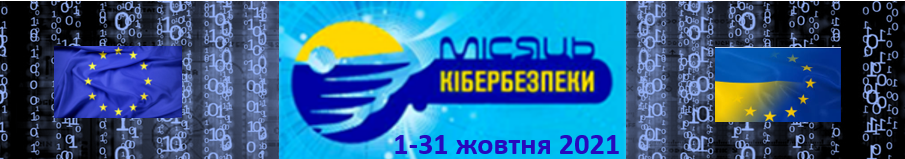 МІСЯЦЬ КІБЕРБЕЗПЕКИ В УКРАЇНІ 2021 Основні заходиОргкомітет№ЗАХОДИТЕРМІН ПРОВЕДЕННЯМІСЦЕ ПРОВЕДЕННЯ / УЧАСНИКИДень Кібербезпеки в закладах вищої освіти (ЗВО) з нагоди відкриття Національного місяця кібербезпеки в Україні, залучити Регіональні ТПП.1 жовтняТПП України, КПІ ім. Ігоря Сікорського, Київський коледж зв’язку, Вінницький Національний технічний Університет, Одеський Державний університет інтелектуальнихтехнологій і зв’язку КІБЕРМАРАФОН:Онлайн - Кращі практики кіберспільноти і провідних Вишів з питань захисту людини в кіберпросторі.1-31 жовтняТПП України, Мінцифри, Міносвіти і науки, Держспецзв’язку, TV канали.Єдиний урок в школах і вишах«Інтернет - це загальний ресурс нашої спільної відповідальності. Безпека дитини в Інтернеті».1 вересняМіносвіти і науки, Академія педагогічних наук, ТВ, преса.Проведення загальнонаціонального конкурсу з кібербезпеки для студентів учнівської молоді «КіберНінзя».Вересень-жовтеньТПП України, МАН Київ, Академія цифрового розвитку, Security Expert GroupСерія вебінарів:Питання політики кібербезпеки в ТПП УкраїниРекомендації щодо безпекового ведення бізнесу з використанням соціальних мережВересень-грудень10GuardsКіберполіція, Підготувати випуск журналу «КІБЕРБЕЗПЕКА».1 листопадаКомітет з електронних комунікацій при ТПП України, Київська ТППІV міжнародний форум «Кібербезпека. Захистимо бізнес - захистимо державу»2 листопадам. Київ, ТПП УкраїниДержспецзв’язку, НКЦК при РНБО УкраїниПроведення виставки «КІБЕРБЕЗПЕКА 2021».2 листопадам. Київ, ТПП України,Держспецзв’язку, НКЦК при РНБО УкраїниЩорічна конференція з кібербезпеки «Energy CyberCon 2021», м. Одеса .29-30вересняМіжнародний університет кібербезпекиВосьмий  PKI Forum 2021Технічні, технологічні та нормативно-правові аспекти кіберзахисту, інтероперабельність технічних рішень, організаційних та юридичних засад надання та отримання довірчих послуг.12 жовтеньВсеукраїнська асоціація “Інформаційна безпека та інформаційні технології” (ВАІБІТ)Круглий стіл«Інноваційні системи охорони периметра об’єктів критичної інфраструктури України: пріоритетні підходи та рішення». 7 жовтняКиївська ТПП,  «АМ Інтегратор Груп»,за участю центральних органів виконавчої влади, бізнесуВсеукраїнське змагання з кіберспорту «Кібергерой».16-31 жовтня online2 жовтняofflineТПП України, 10Guards. WePlay Esports, за підтримки ARTLINE, COUGARРегіональні курси і семінари з питань кібербезпеки бізнесу.Упродовж рокуТПП України, Комітет з електронних комунікацій,Регіональні ТППСемінари на теми захисту бізнесу в Кіберпросторі.Упродовж рокуТПП України, Комітет з електронних комунікацій,Департамент кіберполіції Національної поліції України.Регіональний тренінг для представників бізнесу і держструктур. Основні теми: Кібергігієна дистанційної роботи. Кіберстійкість бізнесу: що це і навіщо вона необхідна?жовтень-листопадРегіональні ТППКоманди реагування на комп'ютерні надзвичайні події України (CERT-UA) Держспецзв’язку, експерти бізнесу.Дистанційний курс«Ефективні рішення Google for Education для хмарної взаємодії»формування цифрової та професійної компетентності керівних та педагогічних кадрів щодо розгортання та використання середовища G Suite в діяльності освітньої установи.05-20 жовтняАкадемія цифрового розвитку  Турнір з кібербезпеки для учнів м. Києва, «Як захистити кіберпростір».Off/on в залежності від епідемічної ситуаціїМАН Київ,Bakotec/McAffe в УкраїніПрезентація та вебінар з кіберпсіхології «Кіберризики для дітей-як дітям зробити свій юзерський досвід розвиваючим».4 жовтняМАН Київ, Міжінституціональний семінар з кіберспеціализаціїDigital Classroom з інформаційної безпекиВідкритий урок для учнів і вчителів. Тренер із учнями працюють очно, організовується трансляція для всієї України .жовтеньТПП України, МАН Київ  Академія цифрового розвитку  Web конференція.Проведення в закладах загальної середньої освіти відкритих уроків на тему «Вступ до кібергігієни» із застосуванням технологій дистанційного навчання (за необхідністю).Упродовж рокуІнститут спеціального зв’язку та захисту інформації Національного технічного університету України “Київський політехнічний інститут імені Ігоря Сікорського”.Он-лайн конференція «Інструктивно-методичне заняття для виховників Мережевих команд  Джура-Кіборг Командно-штабної гри “Кіберджура».вересень2021 рокуНКЦК РНБО України, Мережева громадська організація “Міжнародна академія геоінформатики” (МГО МАІ), освітні заклади Батьківськи збори«Загроза дітям в Інтернеті - як їм протидіяти».жовтеньТПП України, Департамент кіберполіції Національної поліції України.ГІС-проекти команд Джур-Кіборгів.«Життєвий шлях наших героїв в українському кіберпросторі».В дистанційному режимі буде доступна трансляція та запис події за посиланням: https://youtu.be/ggpPi1ZJDsk20 жовтня Центральний будинок офіцерів Збройних сил України НКЦК РНБО України, Департамент соціального та гуманітарного забезпечення Міністерства оборони України, МГО «Міжнародна академія геоінформатики»Конкурс інтегрованих уроків в хмарних технологіях серед команд Джура-Кіборг КШГ «Кіберджура” на тему “Облаштування всесвітнього українського кібер-простору».На день Збройних Сил України 6 грудня 2021 рокуНКЦК РНБО України, Директорат інформаційної політики у сфері оборони та стратегічних комунікацій Міністерства борони України, МГО “Міжнародна академія геоінформатики”Створення мережі кібербезпеки на базі Ігрової кібер-платформи Національного координаційного центру кібербезпеки РНБО України.з лютого 2021НКЦК РНБО України, ТСО України, МГО МАІІнтелектуальний конкурс ідей та інновацій «Вікно Овертона” для КШГ «Кіберджура».Постійно, раз на місяцьМГО МАІ, письменники, журналісти, користувачі ГІС